INDICAÇÃO Nº 2759/2018Sugere ao Poder Executivo Municipal que verifique a possibilidade de construir uma cobertura para o ponto de taxi do Terminal Urbano Municipal.Excelentíssimo Senhor Prefeito Municipal, Nos termos do Art. 108 do Regimento Interno desta Casa de Leis, dirijo-me a Vossa Excelência para sugerir ao setor competente que verifique a possibilidade de construir uma cobertura para o ponto de taxi do Terminal Urbano Municipal.Justificativa:Fomos procurados por munícipes solicitando essa providência, pois segundo eles o referido ponto de taxi não tem cobertura, os motoristas não conseguem ficar dentro dos veículos devido ao sol quente e são obrigados a procurar uma sombra longe de seus veículos.Plenário “Dr. Tancredo Neves”, em 09 de Abril de 2018.José Luís Fornasari                                                  “Joi Fornasari”                                                    - Vereador -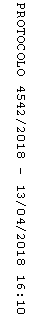 